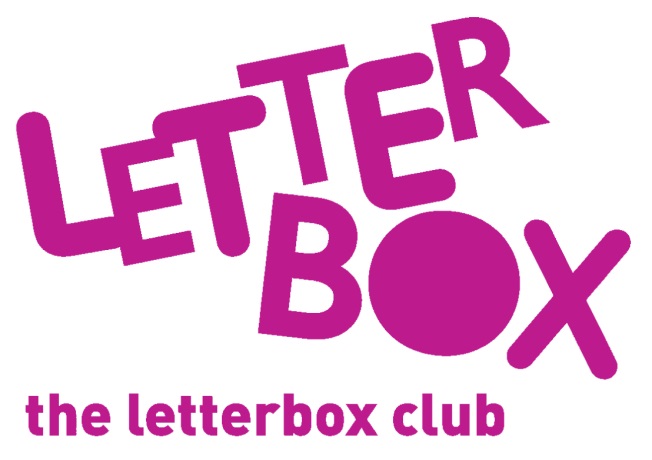 [LA Address][Street Address][Town/City][County][Postcode]Dear [carer/parent and child],This month we’ve sent you a book called Waldo a’i We Wych. What kind of animal is Waldo?   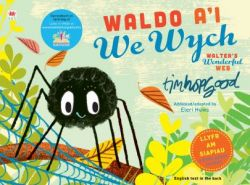 You’re also getting a book called Follow the Trail – At the Zoo. Use your fingers to follow the glittery, bumpy, shiny trails and enjoy looking at the different zoo animals!
From,[Local Authority contact]P.S. How many finger puppets do you have now?